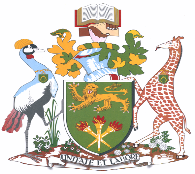 UNIVERSITY OF NAIROBISCHOOL OF EDUCATIONDEPARTMENT OF EDUCATIONAL COMMUNICATION, TECTHNOLOGY AND PEDAGOGICAL STUDIES TIMETABLE FOR M. ED TECHNOLOGY AND SUBJECT METHODS7th FEBRUARY TO 14TH MAY  2022SECOND SEMESTER             VENUE: ONLINE   TIME; 5;00-7:00pm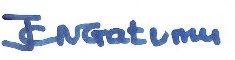 Prof. Jane GatumuCHAIRMAN, DECTPS SPECIALISING IN BUSINESS EDUCATION  -1ST YEARS 2ND SEMESTER VENUE-ONLINE                                 TIME: 5:00-7:00PM Prof. Jane GatumuCHAIRMAN, DECTPSSPECIALISING IN ENGLISH EDUCATION VENUE-ONLINE                                 TIME: 5:00-7:00PM  Prof. Jane GatumuCHAIRMAN, DECTPSDAY UNIT CODE LECTURER TITLE OF THE UNIT MONDAY TCT 670Dr. Kahiga Foundations of Educational TechnologyTUESDAY TCT 671Dr. Ngaruiya  Instructional Design and development WEDNESDAYTCT 672Mr. P. Kyalo Electronic media in education THURSDAY TCT 673Dr. G. Kinyua Management of distance education FRIDAY  TCT 674DR. S. MwandaMedia and instructional communication DAY CODE TITLE LECTURER MONDAY TCT 616Quality assurance and standards in Business education  Dr. John Mwangi  TUESDAYTCT 617Seminar in Business Education  Dr. John Mwangi  WEDNESDAYTCT 618Financing Business Education  programmes Dr. John Mwangi  THURSDAYTCT 619Policy planning and advocacy in Business Education  Dr. John Mwangi UNIT CODE UNIT TITLE LECTURERTCT  760 Contemporary issues in English Education Prof. Hellen Inyega TCT  761 Seminar in in English Education     Prof. Hellen Inyega TCT  762 English Education and TechnologyProf. Hellen Inyega TCT  763English Education and Gender Dr. Teresiah KazunguTCT  764Use of ICT  in English EducationDr. Teresiah Kazungu